REDDING PEACE OFFICERS’ ASSOCIATION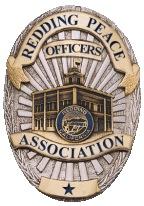 BOARD MEETING 11/2021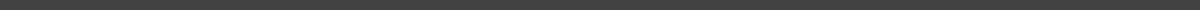 November 22nd, 2021 /4:00 PM / 4300 Caterpillar RoadATTENDEESE. McGinnis, J. Tracy, D. Hull, C. Kofford, D. StewartJ. Kasinger, B. Berg not presentAGENDA ITEMSOctober 2021 MINUTESSecretary not present to provide minutes to the board.BUDGET/FINANCESTreasurer not present to provide budget update.Discussion regarding the Federal stay regarding vaccine mandates due to opposition in 5th and 6th Circuit Supreme Courts.Cal-OSHA has not provided any statement of intent to proceed with mandates.Administration is allowed to ask employees for proof of vaccination under Emergency Use Guidelines so long as no punishment results for failing to respond.RPOA Board intends to meet with the City of Redding and Redding Police Department Administration to discuss terms for testing, etc. in case a mandate is approved.BOARD BUSINESSVACCINE MANDATESDiscussion regarding the Federal stay regarding vaccine mandates due to opposition in 5th and 6th Circuit Supreme Courts.Cal-OSHA has not provided any statement of intent to proceed with mandates.Administration is allowed to ask employees for proof of vaccination under Emergency Use Guidelines so long as no punishment results for failing to respond.RPOA Board intends to meet with the City of Redding and Redding Police Department Administration to discuss terms for testing, etc. in case a mandate is approved.LEGAL REPRESENTATION PRESENTATIONSDiscussion regarding recent issues with Goyette and Assoc. Regarding personnel matters. RPOA Board intends to invite other law firms to give presentations to the board. Rains, Lucia, Stern PC. (RLS) was specifically mentioned. The Board is open to any other suggestions.RETIREE AWARDS COSTRPMA requested RPOA split costs to furnish Wooden Blue Line Flag awards to Officers retiring. Cost to RPOA is $100.00The City of Redding requested $500.00 to cover flags already provided to retirees.RPOA was not included in decision making regarding purchasing the flags and had not been asked to cover costs prior. Mcginnis motioned in favor to split the cost of future Blue Line Flags for retirees for an amount of $100.00 per retiree.Stewart seconded the motionAll present in favorKofford, Tracy, HullMcginnis motioned not in favor of $500.00 payback for previously awarded blue line flagsStewart seconded the motionAll present in favorKofford, Tracy, HullPEER INPUT ON PROMOTIONSDiscussion regarding peer input with line level supervisor promotions (Corporal and Sergeant testing) with the intent to provide additional information to administration during the hiring process. Goyette and Assoc. advised there would be potential liability issues with regards to slandering as the input process would not be accepted as an actual factor of the hiring process and would not be confidential.Prior to consulting Goyette and Assoc., the topic was brought to Chief Schueller, awaiting response.DOCUMENTED ORAL COUNSELING (D.O.C.) TRACKING SYSTEMDiscussion regarding a confidential tracking system for DOCs with the intent to have a better system of information gathering in case grievable issues arise. Suggestions made:Assigning confidential tracking numbers to members and providing an online resource where members can report DOCs as they receive them.Routing the DOC reporting to our representing law firm, removing the RPOA board from the equation to provide attorney-client confidentiality.ADJOURNMENT1700 hours. General Membership Meeting immediately followed at 1715 hours. 